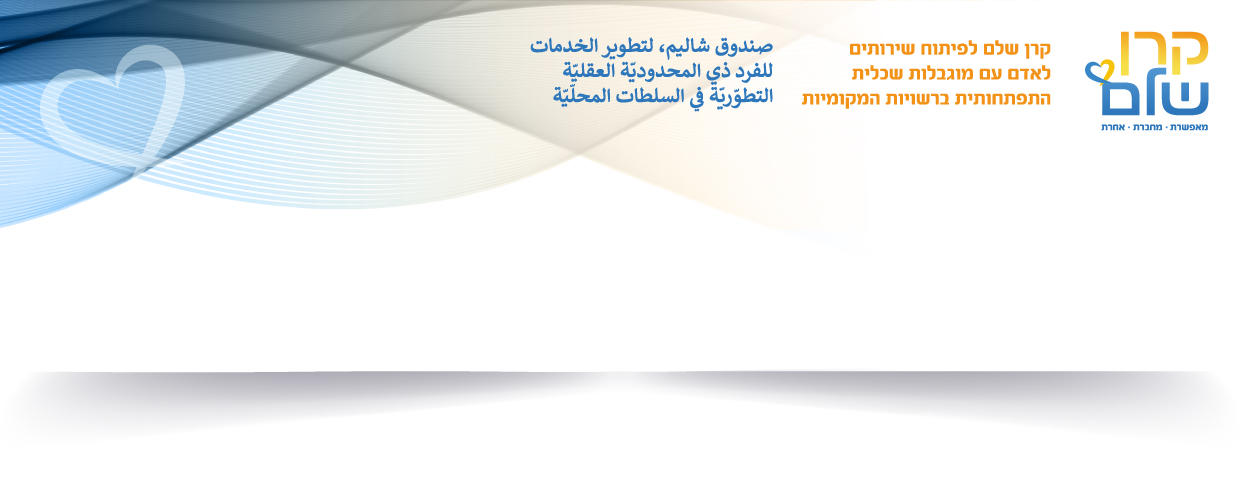 טופס הגשת בקשה למענק "תמר" - תמיכה מקצועית בתחום המוגבלות, במחלקות לשירותים חברתיים ברשויות המקומיות 2024              עודכן בתאריך : 10.12.23יש למלא את הטופס באמצעות המחשב בלבד. טפסים שימולאו בכתב יד לא יתקבלו!יש לשלוח את טופס הבקשה באמצעות דוא"ל, בפורמט קובץ word  בלבד+ טופס חתימות סרוקאת ההצעות יש להגיש עד ליום ג', 20.02.2024 בשעה 16:00, באמצעות הדוא"ל לכתובת mailto:timna@kshalem.org.ilלעיון ומידע נוסף : חכמת המעשה – תכניות תמר, המלצות לבניית השתלמות, באתר הקרן>>הנחיות להגשת בקשה למענק תמר, באתר הקרן>>תיאור תוכנית: א.  שם התוכנית :  ב.   מטרות :  ג.  קהל היעד :  ד.  מספר משתתפים :  ה.  שותפים:  ו.  מיקום:  ז.  טבלת התכנים, מועדים, מרצים ומתודות. על הטבלה להיות מלאה ומפורטת !! ראו דוגמאות:תקציב: יש למלא בפירוט וביסודיות את שתי הטבלאות הבאות. שימו לב כי הסכום הסופי בשתיהן צריך להיות זהה.           בקשות שלא ימולאו כראוי לא יידונו !טבלת עלויות מפורטת:פרוט הגורמים המממנים והשותפים.:
שימו לב-הסכום שיאושר על ידי הקרן יהיה אחוז ההשתתפות של הקרן מהעלות הכוללת של התוכנית כפי שהגישה הרשות לוועדה. והיה והעלות תפחת, השתתפות הקרן תפחת בהתאם. והיה והעלות תגדל, השתתפות הקרן לא תשתנה.חתימת מנהל/ת האגף לשירותים חברתיים :   שם :             תאריך:               חתימה וחותמת:  _______________                          המלצה וחתימת המפקח המחוזי, מינהל מוגבלויות, משרד רווחה והביטחון החברתי :המלצה: ________________________________________________________________________________     
שם :             תאריך:               חתימה וחותמת:  _______________      שם הרשותשם איש קשר ברשות ותפקידומס' נייד איש קשרתאריך הגשת הבקשהמייל איש קשרתאריךתכניםמרצה/ מנחה מתודהמס' שעותהערות1.4.24לדוגמא- הרצאה בנושא הורות מיוחדתשולמית סגלהרצאה, סרטונים וסדנא פעילה27.4.24דוגמא- מענים ואפשרויות בקהילה לאדם עם מש"ה לאחר גיל 21מפקחת מנהל מוגבלויותהרצאה ודיון2נציג מנהל מוגבלויות, ללא עלותוכד'סעיף תקציביעלות בש"חהערותלדוגמא- הרצאה בנושא הורות מיוחדת1,000שם המרצה והתמחותודוגמא- סדנא בנושא עבודה מרובת ממשקים/ מי הוא הלקוח?1,500שם מנחה הסדנא והתמחותודוגמא- מענים ואפשרויות בקהילה לאדם עם מש"ה לאחר גיל 210ללא עלות. שם המרצה והתמחותו / מרצה מטעם מנהל מוגבלויותסה"כ כולל מע"מ2,500שם הגורםסכוםאחוז ההשתתפותלדוגמא- מח' לשירותים חברתיים1,000יש לציין אחוז השתתפות מסך העלות הכוללת של הבקשהלדוגמא- עמותת "פסגות"600יש לציין אחוז השתתפות מסך העלות הכוללת של הבקשהלדוגמא- בקשה מקרן שלם900סה"כ כולל מע"מ2,500100%